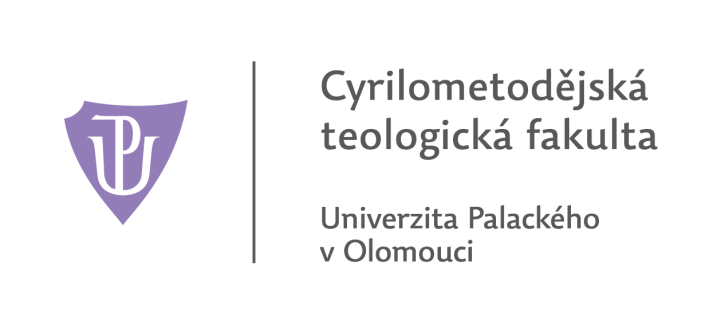 Obsah:nácviky rozhovorů spojené s reflexí a evaluacípřednáškypraktické seznámení s různými formami modlitbysebezkušenostní aktivitypráce ve skupině, diskuseosobní konzultační rozhovory s lektory, možnost duchovního rozhovoruTermíny:Vyplněnou přihlášku zašlete do 25. 10. 2018 na adresu: duchovni.doprovazeni@gmail.com23. 1.-25. 1. 2020 (Čt 10:00 - So 17:00)16. 4.-18. 4. 2020 (Čt 10:00 - So 17:00)11. 6.-14. 6. 2020 (Čt 18:00 - Ne 13:00)Místo: DC Vranov u Brnawww.dc-vranov.cz/index.php/ubytovani-a-pronajmy-prostorLektoři: František Hylmar, SIDaniel Bořkovec, ISchKlára Maliňáková, SDJVeronika Řeháková, SDJPozvaní externí lektořiV případě zájmu o přihlášení vyplňte prosím níže uvedenou tabulku (prostor lze libovolně rozšířit).23. 1.-25. 1. 2020 (Čt 10:00 - So 17:00)16. 4.-18. 4. 2020 (Čt 10:00 - So 17:00)11. 6.-14. 6. 2020 (Čt 18:00 - Ne 13:00)Místo: DC Vranov u Brnawww.dc-vranov.cz/index.php/ubytovani-a-pronajmy-prostorLektoři: František Hylmar, SIDaniel Bořkovec, ISchKlára Maliňáková, SDJVeronika Řeháková, SDJPozvaní externí lektořiV případě zájmu o přihlášení vyplňte prosím níže uvedenou tabulku (prostor lze libovolně rozšířit).23. 1.-25. 1. 2020 (Čt 10:00 - So 17:00)16. 4.-18. 4. 2020 (Čt 10:00 - So 17:00)11. 6.-14. 6. 2020 (Čt 18:00 - Ne 13:00)Místo: DC Vranov u Brnawww.dc-vranov.cz/index.php/ubytovani-a-pronajmy-prostorLektoři: František Hylmar, SIDaniel Bořkovec, ISchKlára Maliňáková, SDJVeronika Řeháková, SDJPozvaní externí lektořiV případě zájmu o přihlášení vyplňte prosím níže uvedenou tabulku (prostor lze libovolně rozšířit).23. 1.-25. 1. 2020 (Čt 10:00 - So 17:00)16. 4.-18. 4. 2020 (Čt 10:00 - So 17:00)11. 6.-14. 6. 2020 (Čt 18:00 - Ne 13:00)Místo: DC Vranov u Brnawww.dc-vranov.cz/index.php/ubytovani-a-pronajmy-prostorLektoři: František Hylmar, SIDaniel Bořkovec, ISchKlára Maliňáková, SDJVeronika Řeháková, SDJPozvaní externí lektořiV případě zájmu o přihlášení vyplňte prosím níže uvedenou tabulku (prostor lze libovolně rozšířit).Jméno:Jméno:Adresa:  Adresa:  PSČ:Tel. (mobil):E-mail:E-mail:Stav (laik, řeholník, kněz):Stav (laik, řeholník, kněz):Zaměstnání:Zaměstnání:Jaká je Vaše motivace k účasti na praktické části kurzu?Jaká je Vaše motivace k účasti na praktické části kurzu?Byl/a jste někdy doprovázen/a v modlitbě (např. duchovní doprovázení, individuálně doprovázené exercicie)? Pokud ano, prosím rozveďte.Byl/a jste někdy doprovázen/a v modlitbě (např. duchovní doprovázení, individuálně doprovázené exercicie)? Pokud ano, prosím rozveďte.Přicházejí za vámi lidé s prosbou o doprovázení anebo duchovní rozhovor? Pokud ano, prosím rozveďte (v jakém kontextu, jak často, koho doprovázíte…)Přicházejí za vámi lidé s prosbou o doprovázení anebo duchovní rozhovor? Pokud ano, prosím rozveďte (v jakém kontextu, jak často, koho doprovázíte…)Jakým způsobem chcete zkušenosti v této oblasti dále využívat?Jakým způsobem chcete zkušenosti v této oblasti dále využívat?Jakékoliv další informace, které nám chcete sdělit:Jakékoliv další informace, které nám chcete sdělit: